2019GIRLS VOLLEYBALL 6-8TH GRADERSINFORMATION MEETING:  Thursday, February 7th  DURING LUNCH IN THE GYMTRYOUTS START:  Monday, February 25th6-7th GRADERS ( Junior Varsity): 5:15 – 7:158TH GRADERS (Varsity ):  3:15 – 5:15  (any 7th grader that would like to tryout for this team you are welcome to come to this tryout instead of the 6-7th tryout)BRING:  PERMISSION SLIP PACKET, WATER, ATHLETIC SHOES AND WEAR ATHLETIC GEAR!!!!3 DAY TRYOUTS: BEST IF YOU COME TO ALL TRYOUTS!!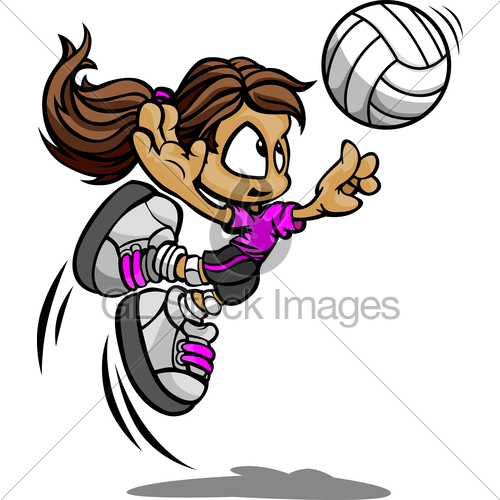 